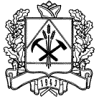 РЕГИОНАЛЬНАЯ ЭНЕРГЕТИЧЕСКАЯ КОМИССИЯКЕМЕРОВСКОЙ ОБЛАСТИ ПОСТАНОВЛЕНИЕ 
Об установлении единых (котловых) тарифов на услуги по передаче электрической энергии по сетям Кемеровской области 
Руководствуясь Федеральным законом от 26.03.2003 № 35-ФЗ «Об электроэнергетике», Основами ценообразования в области регулируемых цен (тарифов) в электроэнергетике, утвержденными постановлением Правительства РФ от 29.12.2011 № 1178, Методическими указаниями по расчету тарифов на услуги по передаче электрической энергии, устанавливаемых с применением метода долгосрочной индексации необходимой валовой выручки, утвержденными приказом ФСТ России от 17.02.2012 №98-э, Методическими указаниями по расчету регулируемых тарифов и цен на электрическую (тепловую) энергию на розничном (потребительском) рынке, утвержденными приказом ФСТ России от 06.08.2004 №20-э/2, Регламентом установления цен (тарифов) и (или) их предельных уровней, предусматривающий порядок регистрации, принятия к рассмотрению и выдачи отказов в рассмотрении заявлений об установлении цен (тарифов) и (или) их предельных уровней, утвержденным приказом ФСТ России от 28.03.2013 №313-э, Положением о региональной энергетической комиссии Кемеровской области, утверждённым постановлением Коллегии Администрации Кемеровской области от 06.09.2013 №371, и принимая во внимание экспертное заключение, региональная энергетическая комиссия Кемеровской области постановляет:

1. Установить единые (котловые) тарифы на услуги по передаче электрической энергии по сетям Кемеровской области в соответствии с приложением №1 настоящего постановления.
2. Признать утратившими силу с 01.01.2014 года постановления региональной энергетической комиссии Кемеровской области:
- от 31.12.2012 № 605 «Об установлении единых (котловых) тарифов на услуги по передаче электрической энергии по сетям Кемеровской области»;
- от 26.04.2013 № 74 «О внесении изменений в постановление от 31.12.2012 №605 «Об установлении единых (котловых) тарифов на услуги по передаче электрической энергии по сетям Кемеровской области».
3. Настоящее постановление вступает в силу в порядке, установленном действующим законодательством.Приложение №1 к постановлениюрегиональной энергетической комиссииКемеровской области от « 31 » декабря 2013 года № 712Единые (котловые) тарифы на услуги по передаче электрической энергии по сетям Кемеровской области (тарифы указываются без НДС)<*> Исполнители коммунальных услуг (товарищества собственников жилья, жилищно-строительные, жилищные или иные специализированные потребительские кооперативы либо управляющие организации), наймодатели (или уполномоченные ими лица), предоставляющие гражданам жилые помещения специализированного жилищного фонда: жилые помещения в общежитиях, жилые помещения маневренного фонда, жилые помещения в домах системы социального обслуживания населения, жилые помещения фонда для временного поселения вынужденных переселенцев, для временного поселения лиц, признанных беженцами, жилые помещения для социальной защиты отдельных категорий граждан, приобретающие электрическую энергию (мощность) для коммунально-бытового потребления населения в объемах фактического потребления населения и объемах электроэнергии, израсходованной на места общего пользования, в целях потребления на коммунально-бытовые нужды граждан и не используемого для осуществления коммерческой (профессиональной) деятельности;- гарантирующие поставщики, энергосбытовые, энергоснабжающие организации, приобретающие электрическую энергию (мощность) в целях дальнейшей продажи населению и приравненным к нему категориям потребителей, в объемах фактического потребления населения и приравненных к нему категорий потребителей и объемах электроэнергии, израсходованной на места общего пользования, в целях потребления на коммунально-бытовые нужды граждан и не используемого для осуществления коммерческой (профессиональной) деятельности;- садоводческие, огороднические или дачные некоммерческие объединения граждан - некоммерческие организации, учрежденные гражданами на добровольных началах для содействия ее членам в решении общих социально-хозяйственных задач ведения садоводства, огородничества и дачного хозяйства;- юридические лица в части приобретаемого объема электрической энергии (мощности) в целях потребления осужденными в помещениях для их содержания, при условии наличия раздельного учета для указанных помещений;- юридические и физические лица в части приобретаемого объема электрической энергии (мощности) в целях потребления на коммунально-бытовые нужды в населенных пунктах, жилых зонах при воинских частях, рассчитывающихся по договору энергоснабжения (купли-продажи) по общему счетчику;- содержащиеся за счет прихожан религиозные организации;- хозяйственные постройки физических лиц (погреба, сараи и иные сооружения аналогичного назначения);- некоммерческие объединения граждан (гаражно-строительные, гаражные кооперативы) и отдельно стоящие гаражи, принадлежащие гражданам, в части приобретаемого объема электрической энергии в целях потребления на коммунально-бытовые нужды граждан и не используемого для осуществления коммерческой деятельности.Примечание 1. Стоимость услуг по передаче электрической энергии по единой национальной (общероссийской) сети, оказываемые ОАО "Федеральная сетевая компания Единой энергетической системы", включена в котловые тарифы на услуги по передаче электрической энергии на территории Кемеровской области.Примечание 2. Для потребителей электрической энергии, энергопринимающие устройства которых присоединены к электрическим сетям сетевой организации через энергетические установки производителя электрической энергии, тарифы установлены с учетом следующих особенностей оплаты услуг по передаче электрической энергии:- в случае если все энергопринимающие устройства потребителя присоединены к электрическим сетям сетевой организации через энергетические установки производителя электрической энергии и потребитель получает от данного производителя весь объем потребляемой электрической энергии, потребитель оплачивает услуги по передаче электрической энергии по установленной ставке тарифа на содержание электрических сетей для уровня напряжения, на котором производитель присоединен к электрическим сетям сетевой организации по напряжению станции наиболее высокого уровня;- в случае если часть энергопринимающих устройств потребителя присоединена к электрическим сетям сетевой организации через энергетические установки производителя электрической энергии, а часть - непосредственно, величина заявленной мощности потребителя указывается отдельно для непосредственных присоединений и присоединений к электрическим сетям сетевой организации через энергетические установки производителя электрической энергии. При этом потребитель оплачивает услуги по передаче электрической энергии:при присоединении к электрическим сетям сетевой организации через энергетические установки производителя электрической энергии - за заявленную мощность энергоустановок, присоединенных к электрическим сетям сетевой организации через энергетические установки производителя электрической энергии, аналогично положениям абзаца второго настоящего пункта;при непосредственном присоединении - по установленному тарифу на услуги по передаче электрической энергии для уровня напряжения, на котором энергопринимающие устройства потребителя непосредственно присоединены к электрическим сетям сетевой организации (с учетом п.45 Методических указаний). При этом оплата производится по ставке тарифа на содержание электрических сетей - за заявленную мощность энергоустановок, непосредственно присоединенных к электрическим сетям, а по ставке тарифа на оплату технологического расхода (потерь) электрической энергии - за объем электрической энергии, получаемой потребителем из электрической сети. 31 декабря 2013г.№712Председатель
Региональной энергетической комиссии
Кемеровской области В. Г. Смолего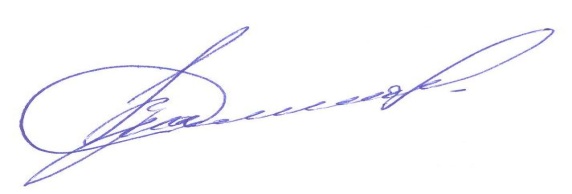 №п/пПоказательЕдиница измерения1 полугодиеc 01.01.2014 по 30.06.20141 полугодиеc 01.01.2014 по 30.06.20141 полугодиеc 01.01.2014 по 30.06.20141 полугодиеc 01.01.2014 по 30.06.20142 полугодие2 полугодие2 полугодие2 полугодие№п/пПоказательЕдиница измерения1 полугодиеc 01.01.2014 по 30.06.20141 полугодиеc 01.01.2014 по 30.06.20141 полугодиеc 01.01.2014 по 30.06.20141 полугодиеc 01.01.2014 по 30.06.2014c 01.07.2014 по 31.12.2014c 01.07.2014 по 31.12.2014c 01.07.2014 по 31.12.2014c 01.07.2014 по 31.12.2014№п/пПоказательЕдиница измеренияДиапазоны напряженияДиапазоны напряженияДиапазоны напряженияДиапазоны напряженияДиапазоны напряженияДиапазоны напряженияДиапазоны напряженияДиапазоны напряжения№п/пПоказательЕдиница измеренияВНСН-IСН-IIННВНСН-IСН-IIНН12345678910111Прочие потребители Прочие потребители Прочие потребители Прочие потребители Прочие потребители Прочие потребители Прочие потребители Прочие потребители Прочие потребители Прочие потребители 1.1Одноставочный тарифруб./кВтч0,800861,021111,203592,403850,800861,021111,168642,403851.2Двухставочный тариф1.2.1- ставка на содержание электрических сетейруб./кВт.мес.494,463564,647595,232951 902491,006553,873595,232845,1471.2.2- ставка на оплату технологического расхода (потерь) в электрических сетяхруб./кВтч0,050560,083520,181220,503500,050560,083520,181220,503502Население и приравненные к нему категории потребителей *Население и приравненные к нему категории потребителей *Население и приравненные к нему категории потребителей *Население и приравненные к нему категории потребителей *Население и приравненные к нему категории потребителей *Население и приравненные к нему категории потребителей *Население и приравненные к нему категории потребителей *Население и приравненные к нему категории потребителей *Население и приравненные к нему категории потребителей *Население и приравненные к нему категории потребителей *2.1Одноставочный тарифруб./кВтч0,520230,520230,520230,520230,520230,520230,520230,52023№п/пНаименование сетей организации с указанием необходимой валовой выручки (без учета оплаты потерь), НВВ которой учтена при утверждении (расчете) единых (котловых) тарифов на услуги по передаче электрической энергии в Кемеровской областиНаименование сетей организации с указанием необходимой валовой выручки (без учета оплаты потерь), НВВ которой учтена при утверждении (расчете) единых (котловых) тарифов на услуги по передаче электрической энергии в Кемеровской областиНаименование сетей организации с указанием необходимой валовой выручки (без учета оплаты потерь), НВВ которой учтена при утверждении (расчете) единых (котловых) тарифов на услуги по передаче электрической энергии в Кемеровской областиНаименование сетей организации с указанием необходимой валовой выручки (без учета оплаты потерь), НВВ которой учтена при утверждении (расчете) единых (котловых) тарифов на услуги по передаче электрической энергии в Кемеровской областиНаименование сетей организации с указанием необходимой валовой выручки (без учета оплаты потерь), НВВ которой учтена при утверждении (расчете) единых (котловых) тарифов на услуги по передаче электрической энергии в Кемеровской областиНаименование сетей организации с указанием необходимой валовой выручки (без учета оплаты потерь), НВВ которой учтена при утверждении (расчете) единых (котловых) тарифов на услуги по передаче электрической энергии в Кемеровской областиНВВ сетевых организаций без учета оплаты  потерь, учтенная при утверждении (расчете) единых (котловых) тарифов на услуги по передаче электрической энергии в Кемеровской областиНВВ сетевых организаций без учета оплаты  потерь, учтенная при утверждении (расчете) единых (котловых) тарифов на услуги по передаче электрической энергии в Кемеровской областиНВВ сетевых организаций без учета оплаты  потерь, учтенная при утверждении (расчете) единых (котловых) тарифов на услуги по передаче электрической энергии в Кемеровской областиНВВ сетевых организаций без учета оплаты  потерь, учтенная при утверждении (расчете) единых (котловых) тарифов на услуги по передаче электрической энергии в Кемеровской области№п/пНаименование сетей организации с указанием необходимой валовой выручки (без учета оплаты потерь), НВВ которой учтена при утверждении (расчете) единых (котловых) тарифов на услуги по передаче электрической энергии в Кемеровской областиНаименование сетей организации с указанием необходимой валовой выручки (без учета оплаты потерь), НВВ которой учтена при утверждении (расчете) единых (котловых) тарифов на услуги по передаче электрической энергии в Кемеровской областиНаименование сетей организации с указанием необходимой валовой выручки (без учета оплаты потерь), НВВ которой учтена при утверждении (расчете) единых (котловых) тарифов на услуги по передаче электрической энергии в Кемеровской областиНаименование сетей организации с указанием необходимой валовой выручки (без учета оплаты потерь), НВВ которой учтена при утверждении (расчете) единых (котловых) тарифов на услуги по передаче электрической энергии в Кемеровской областиНаименование сетей организации с указанием необходимой валовой выручки (без учета оплаты потерь), НВВ которой учтена при утверждении (расчете) единых (котловых) тарифов на услуги по передаче электрической энергии в Кемеровской областиНаименование сетей организации с указанием необходимой валовой выручки (без учета оплаты потерь), НВВ которой учтена при утверждении (расчете) единых (котловых) тарифов на услуги по передаче электрической энергии в Кемеровской областитыс. руб.тыс. руб.тыс. руб.тыс. руб.ООО "Асфарма"ООО "Асфарма"ООО "Асфарма"ООО "Асфарма"ООО "Асфарма"ООО "Асфарма"567,57567,57567,57567,57ООО "АэроКузбасс"ООО "АэроКузбасс"ООО "АэроКузбасс"ООО "АэроКузбасс"ООО "АэроКузбасс"ООО "АэроКузбасс"877,13877,13877,13877,13ОАО "Анжерский машиностроительный завод"ОАО "Анжерский машиностроительный завод"ОАО "Анжерский машиностроительный завод"ОАО "Анжерский машиностроительный завод"ОАО "Анжерский машиностроительный завод"ОАО "Анжерский машиностроительный завод"901,98901,98901,98901,98ООО «Желдорэнерго»ООО «Желдорэнерго»ООО «Желдорэнерго»ООО «Желдорэнерго»ООО «Желдорэнерго»ООО «Желдорэнерго»2 554,502 554,502 554,502 554,50ЗАО "Водоканал"ЗАО "Водоканал"ЗАО "Водоканал"ЗАО "Водоканал"ЗАО "Водоканал"ЗАО "Водоканал"769,25769,25769,25769,25ООО "Горнорежущий инструмент"ООО "Горнорежущий инструмент"ООО "Горнорежущий инструмент"ООО "Горнорежущий инструмент"ООО "Горнорежущий инструмент"ООО "Горнорежущий инструмент"2 062,232 062,232 062,232 062,23ООО "Горэлектросеть" г. НовокузнецкООО "Горэлектросеть" г. НовокузнецкООО "Горэлектросеть" г. НовокузнецкООО "Горэлектросеть" г. НовокузнецкООО "Горэлектросеть" г. НовокузнецкООО "Горэлектросеть" г. Новокузнецк369 565,89369 565,89369 565,89369 565,89ООО "ЕвразЭнергоТранс"ООО "ЕвразЭнергоТранс"ООО "ЕвразЭнергоТранс"ООО "ЕвразЭнергоТранс"ООО "ЕвразЭнергоТранс"ООО "ЕвразЭнергоТранс"827 123,36827 123,36827 123,36827 123,36ООО "Железобетон - сервис"ООО "Железобетон - сервис"ООО "Железобетон - сервис"ООО "Железобетон - сервис"ООО "Железобетон - сервис"ООО "Железобетон - сервис"3 205,133 205,133 205,133 205,13ОАО "Завод Универсал"ОАО "Завод Универсал"ОАО "Завод Универсал"ОАО "Завод Универсал"ОАО "Завод Универсал"ОАО "Завод Универсал"861,96861,96861,96861,96ОАО "Знамя"ОАО "Знамя"ОАО "Знамя"ОАО "Знамя"ОАО "Знамя"ОАО "Знамя"555,27555,27555,27555,27Западно - Сибирская дирекция по энергообеспечению – структурное подразделение Трансэнерго - филиала ОАО "РЖДЗападно - Сибирская дирекция по энергообеспечению – структурное подразделение Трансэнерго - филиала ОАО "РЖДЗападно - Сибирская дирекция по энергообеспечению – структурное подразделение Трансэнерго - филиала ОАО "РЖДЗападно - Сибирская дирекция по энергообеспечению – структурное подразделение Трансэнерго - филиала ОАО "РЖДЗападно - Сибирская дирекция по энергообеспечению – структурное подразделение Трансэнерго - филиала ОАО "РЖДЗападно - Сибирская дирекция по энергообеспечению – структурное подразделение Трансэнерго - филиала ОАО "РЖД48 196,3148 196,3148 196,3148 196,31Красноярская дирекция по энергообеспечению – структурное подразделение Трансэнерго - филиала ОАО "РЖД"Красноярская дирекция по энергообеспечению – структурное подразделение Трансэнерго - филиала ОАО "РЖД"Красноярская дирекция по энергообеспечению – структурное подразделение Трансэнерго - филиала ОАО "РЖД"Красноярская дирекция по энергообеспечению – структурное подразделение Трансэнерго - филиала ОАО "РЖД"Красноярская дирекция по энергообеспечению – структурное подразделение Трансэнерго - филиала ОАО "РЖД"Красноярская дирекция по энергообеспечению – структурное подразделение Трансэнерго - филиала ОАО "РЖД"9 343,989 343,989 343,989 343,98Филиал ОАО "МРСК Сибири" - "Кузбассэнерго - РЭС"Филиал ОАО "МРСК Сибири" - "Кузбассэнерго - РЭС"Филиал ОАО "МРСК Сибири" - "Кузбассэнерго - РЭС"Филиал ОАО "МРСК Сибири" - "Кузбассэнерго - РЭС"Филиал ОАО "МРСК Сибири" - "Кузбассэнерго - РЭС"Филиал ОАО "МРСК Сибири" - "Кузбассэнерго - РЭС"1 539 234,221 539 234,221 539 234,221 539 234,22ОАО "УК "Кузбассразрезуголь"ОАО "УК "Кузбассразрезуголь"ОАО "УК "Кузбассразрезуголь"ОАО "УК "Кузбассразрезуголь"ОАО "УК "Кузбассразрезуголь"ОАО "УК "Кузбассразрезуголь"5 189,855 189,855 189,855 189,85ООО "Кузбасская энергосетевая компания"ООО "Кузбасская энергосетевая компания"ООО "Кузбасская энергосетевая компания"ООО "Кузбасская энергосетевая компания"ООО "Кузбасская энергосетевая компания"ООО "Кузбасская энергосетевая компания"3 454 879,233 454 879,233 454 879,233 454 879,23ОАО "КузбассЭлектро"ОАО "КузбассЭлектро"ОАО "КузбассЭлектро"ОАО "КузбассЭлектро"ОАО "КузбассЭлектро"ОАО "КузбассЭлектро"217 021,40217 021,40217 021,40217 021,40ООО "Кузнецкэнерго"ООО "Кузнецкэнерго"ООО "Кузнецкэнерго"ООО "Кузнецкэнерго"ООО "Кузнецкэнерго"ООО "Кузнецкэнерго"5 264,145 264,145 264,145 264,14КВСК - филиал ОАО "Алтайвагон"КВСК - филиал ОАО "Алтайвагон"КВСК - филиал ОАО "Алтайвагон"КВСК - филиал ОАО "Алтайвагон"КВСК - филиал ОАО "Алтайвагон"КВСК - филиал ОАО "Алтайвагон"667,27667,27667,27667,27ООО "Мысковская электросетевая организация"ООО "Мысковская электросетевая организация"ООО "Мысковская электросетевая организация"ООО "Мысковская электросетевая организация"ООО "Мысковская электросетевая организация"ООО "Мысковская электросетевая организация"93 399,1393 399,1393 399,1393 399,13ОАО "Оборонэнерго" филиал "Сибирский"ОАО "Оборонэнерго" филиал "Сибирский"ОАО "Оборонэнерго" филиал "Сибирский"ОАО "Оборонэнерго" филиал "Сибирский"ОАО "Оборонэнерго" филиал "Сибирский"ОАО "Оборонэнерго" филиал "Сибирский"27 910,0527 910,0527 910,0527 910,05ЗАО "Прокопьевскэнерго"ЗАО "Прокопьевскэнерго"ЗАО "Прокопьевскэнерго"ЗАО "Прокопьевскэнерго"ЗАО "Прокопьевскэнерго"ЗАО "Прокопьевскэнерго"390 684,10390 684,10390 684,10390 684,10ООО "Промэнерго"ООО "Промэнерго"ООО "Промэнерго"ООО "Промэнерго"ООО "Промэнерго"ООО "Промэнерго"10 344,9810 344,9810 344,9810 344,98ОАО «НЭС»ОАО «НЭС»ОАО «НЭС»ОАО «НЭС»ОАО «НЭС»ОАО «НЭС»128 446,61128 446,61128 446,61128 446,61ОАО "РУСАЛ НКАЗ"ОАО "РУСАЛ НКАЗ"ОАО "РУСАЛ НКАЗ"ОАО "РУСАЛ НКАЗ"ОАО "РУСАЛ НКАЗ"ОАО "РУСАЛ НКАЗ"36,0536,0536,0536,05ОП ООО "ОК РУСАЛ Энергосеть"ОП ООО "ОК РУСАЛ Энергосеть"ОП ООО "ОК РУСАЛ Энергосеть"ОП ООО "ОК РУСАЛ Энергосеть"ОП ООО "ОК РУСАЛ Энергосеть"ОП ООО "ОК РУСАЛ Энергосеть"10 841,7710 841,7710 841,7710 841,77ОАО "СКЭК"ОАО "СКЭК"ОАО "СКЭК"ОАО "СКЭК"ОАО "СКЭК"ОАО "СКЭК"1 743 798,831 743 798,831 743 798,831 743 798,83ООО "Управляющая компания "Серебряный бор"ООО "Управляющая компания "Серебряный бор"ООО "Управляющая компания "Серебряный бор"ООО "Управляющая компания "Серебряный бор"ООО "Управляющая компания "Серебряный бор"ООО "Управляющая компания "Серебряный бор"2 465,452 465,452 465,452 465,45ЗАО "Сибирская Промышленная Сетевая Компания"ЗАО "Сибирская Промышленная Сетевая Компания"ЗАО "Сибирская Промышленная Сетевая Компания"ЗАО "Сибирская Промышленная Сетевая Компания"ЗАО "Сибирская Промышленная Сетевая Компания"ЗАО "Сибирская Промышленная Сетевая Компания"118 947,22118 947,22118 947,22118 947,22ОАО "СШЭМК"ОАО "СШЭМК"ОАО "СШЭМК"ОАО "СШЭМК"ОАО "СШЭМК"ОАО "СШЭМК"36 820,7736 820,7736 820,7736 820,77ОАО "СУЭК - Кузбасс"ОАО "СУЭК - Кузбасс"ОАО "СУЭК - Кузбасс"ОАО "СУЭК - Кузбасс"ОАО "СУЭК - Кузбасс"ОАО "СУЭК - Кузбасс"33 991,5333 991,5333 991,5333 991,53МУП "ТРСК Новокузнецкого района"МУП "ТРСК Новокузнецкого района"МУП "ТРСК Новокузнецкого района"МУП "ТРСК Новокузнецкого района"МУП "ТРСК Новокузнецкого района"МУП "ТРСК Новокузнецкого района"40 714,0940 714,0940 714,0940 714,09ЗАО "Электросеть"ЗАО "Электросеть"ЗАО "Электросеть"ЗАО "Электросеть"ЗАО "Электросеть"ЗАО "Электросеть"413 094,76413 094,76413 094,76413 094,76ООО "УК "ЖКХ" Прокопьевского районаООО "УК "ЖКХ" Прокопьевского районаООО "УК "ЖКХ" Прокопьевского районаООО "УК "ЖКХ" Прокопьевского районаООО "УК "ЖКХ" Прокопьевского районаООО "УК "ЖКХ" Прокопьевского района12 228,3912 228,3912 228,3912 228,39ООО "Химпром"ООО "Химпром"ООО "Химпром"ООО "Химпром"ООО "Химпром"ООО "Химпром"12 535,4712 535,4712 535,4712 535,47ООО "Электросетевая Компания Кузбасса"ООО "Электросетевая Компания Кузбасса"ООО "Электросетевая Компания Кузбасса"ООО "Электросетевая Компания Кузбасса"ООО "Электросетевая Компания Кузбасса"ООО "Электросетевая Компания Кузбасса"69 421,7469 421,7469 421,7469 421,74ООО "Электросеть"ООО "Электросеть"ООО "Электросеть"ООО "Электросеть"ООО "Электросеть"ООО "Электросеть"164 238,16164 238,16164 238,16164 238,16ООО "Энергоконсалт"ООО "Энергоконсалт"ООО "Энергоконсалт"ООО "Энергоконсалт"ООО "Энергоконсалт"ООО "Энергоконсалт"25 576,0225 576,0225 576,0225 576,02ООО "Энергосеть" (г. Новокузнецк)ООО "Энергосеть" (г. Новокузнецк)ООО "Энергосеть" (г. Новокузнецк)ООО "Энергосеть" (г. Новокузнецк)ООО "Энергосеть" (г. Новокузнецк)ООО "Энергосеть" (г. Новокузнецк)6 624,106 624,106 624,106 624,10ООО "Энергорезерв"ООО "Энергорезерв"ООО "Энергорезерв"ООО "Энергорезерв"ООО "Энергорезерв"ООО "Энергорезерв"37 984,5637 984,5637 984,5637 984,56ООО "Энергопромсервис"ООО "Энергопромсервис"ООО "Энергопромсервис"ООО "Энергопромсервис"ООО "Энергопромсервис"ООО "Энергопромсервис"213,78213,78213,78213,78